  Jean Roberts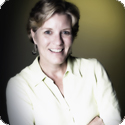 